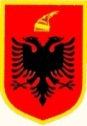 REPUBLIKA E SHQIPËRISËINSTITUCIONI I PRESIDENTIT TË REPUBLIKËS______________________________________________________________________________ NJOFTIM PËR VEND PUNESHPALLJE PËR LËVIZJE PARALELE PRANIM NË SHËRBIMIN CIVILNË KATEGORINË EKZEKUTIVENë zbatim të nenit 22 dhe nenit 25, të ligjit nr. 152/2013 “Për nëpunësin civil” i ndryshuar,  Vendimit të Këshillit të Ministrave nr. 243, datë 18/03/2015, Institucioni i Presidentit të Republikës shpall procedurën e lëvizjes paralele dhe të pranimit në shërbimin civil, për pozicionin:Specialist Stenograf-Redaktor, pranë Sektorit të Marrëdhënieve me Jashtë dhe Protokollin, në Drejtorinë e Marrëdhënieve me Jashtë dhe Median, në Institucionin e Presidentit të Republikës - kategoria e pagës III-b.Pozicioni i punës, i ofrohet fillimisht nëpunësve civilë të së njëjtës kategori për të gjithë institucionet, pjesë e shërbimit civil, nëpërmjet procedurës së lëvizjes paralele! Vetëm në rast se në përfundim të procedurës së lëvizjes paralele, rezulton se ky pozicion është ende vakant, ai është i vlefshëm për konkurrimin nëpërmjet procedurës së pranimit në shërbimin civil.Për të dyja procedurat (lëvizje paralele, pranimi në shërbimin civil) aplikohet në të njëjtën kohë!Afati për dorëzimin e dokumenteve për lëvizjen paralele përfundon në datën 07.10.2021.Afati për dorëzimin e dokumenteve për pranimin në shërbimin civil përfundon në datën 12.10.2021.Përshkrimi i punës për pozicionin “Specialist Stenograf  - Redaktor”:Zbardhja, korrektimi dhe redaktimi, me standard të lartë, i materialeve që kërkohen.Të ndjekë në mënyrë të vazhdueshme dhe me vëmendje takimet apo veprimtaritë e organizuara nga Presidenti i Republikës dhe të mbajë shënime e të evidentojë problemet e veçanta që mund të dalin.Të  zbardhë, të korrektojë dhe të redaktojë, në nivelin dhe në kohën e duhur, materialet e regjistruara në takimet apo veprimtaritë e zhvilluara dhe t’i dorëzojë këto në fletë të printuara të firmuara prej tij në çdo faqe.Korrigjon ose ri korrigjon (sipas rastit) vërejtjet e bëra nga këshilltarët që mbulojnë fushën përkatëse;Përpunon, sistemon dhe bën gati procesverbalet e redaktuara dhe të korrigjuara pasi miratimit të tyre nga Sekretari i Përgjithshëm;Të ruajë në kompjuterin e tij dhe në CD të gjitha materialet që ka zbardhur, korrektuar ose redaktuar në të dy versionet, në atë të fillimit, kur i është dhënë detyra dhe në atë të fundit, kur e ka dorëzuar të përfunduar materialin.Të bashkëpunojë me Drejtorin e Drejtorisë dhe të zbatojë me rigorozitet detyrat e ngarkuara prej tij.Të kryejë çdo detyrë, brenda profilit të punës së tij, të ngarkuar nga Drejtori, Përgjegjësi i Sektorit të Marrëdhënieve me Jashtë dhe Protokollin.Është në varësi të Përgjegjësit të Sektorit të Marrëdhënieve me Jashtë dhe Protokollin. Ai ka epror të drejtpërdrejtë, Drejtorin e Marrëdhënieve me Jashtë she Median.Merr pjesë në grupe pune/komisione të ndryshme të ngritura nga titullari në kuadër të zhvillimit të aktivitetit të institucionit. 	LËVIZJA PARALELEKanë të drejtë të aplikojnë për këtë procedurë vetëm nëpunësit civilë të së njëjtës kategori, në të gjitha institucionet e shërbimit civil.1.1 Kushtet për lëvizjen paralele dhe kriteret e veçanta.Kandidatët duhet të plotësojë kushtet për lëvizjen paralele si vijon:a- Të jenë nëpunës civilë të konfirmuar, brenda së njëjtës kategori (ekzekutive);b- Të mos kenë masë disiplinore në fuqi;c- Të kenë të paktën vlerësimin e fundit “mirë” apo “shumë mirë”.Kandidatët duhet të plotësojë kërkesat e posaçme si vijon:Te ketë diplome universitare DND; DIND ose Bachelor + Master Profesional / Shkencor në gazetari/marketing/shkenca komunikimi/shkenca politike/gjuhë letërsi/gjuhë e huaj, ose të barasvlershme me to, sipas legjislacionit të arsimit të lartë.Të njohë shumë mirë rregullat e drejtshkrimit gjuhësor;Të ketë aftësi shumë të mira në përdorimin e kompjuterit dhe programeve të aplikimit (si Microsoft Word, etj.);Të ketë aftësi shumë të mira komunikimi;Të ketë aftësi të përballoje situata komplekse;Të punojë me orë të zgjatura dhe/ose jashtë orarit të punës;Të ketë aftësi të punojë në grup;Të këtë të paktën 3 vite përvojë pune në administratën publike.1.2 Dokumentacioni, mënyra dhe afati i dorëzimit.Kandidatët që aplikojnë duhet të dorëzojnë dokumentet si më poshtë:Kërkesë personale për vendin vakant që konkurron;Jetëshkrimi profesional, përfshirë të dhënat e kontaktit, postën elektronike zyrtare dhe adresën postare;Kopje të njehsuar të dokumenteve (diplomë, listë notash, letërnjoftimi (ID)). Diplomat që janë marrë jashtë vendit, duhet të jenë njohur paraprakisht pranë institucionit përgjegjës për njehsimin e diplomave, sipas legjislacionit në fuqi;Fotokopje të librezës së punës (të gjitha faqet që vërtetojnë eksperiencën në punë);Vetëdeklarim të gjendjes gjyqësore;Vërtetim të gjendjes shëndetësore;Vërtetim nga institucioni ku është i punësuar që nuk ka masë disiplinore në fuqi; Kopje e njehsuar e vlerësimit të fundit të punës nga eprori direkt;Çdo dokumentacion tjetër që vërteton plotësimin e kushteve të mësipërme, si dhe trajnime, kualifikime, arsimin shtesë, vlerësimet pozitive apo të tjera të përmendura në jetëshkrim.Dorëzimi i dokumenteve për procedurën e lëvizjes paralele, duhet të bëhet brenda datës 07.10.2021.1.3 Rezultatet për fazën e verifikimit paraprak.Në datën 08.10.2021 njësia e menaxhimit të burimeve njerëzore të Institucionit të Presidentit të Republikës, do të shpallë në faqen zyrtare të internetit të institucionit dhe në portalin “Shërbimi Kombëtar i Punësimit”, listën e kandidatëve që plotësojnë kushtet e lëvizjes paralele dhe kërkesat e posaçme, si dhe datën, vendin dhe orën e saktë ku do të zhvillohet intervista.Në të njëjtën datë kandidatët që nuk i plotësojnë kushtet e lëvizjes paralele dhe kërkesat e posaçme, do të njoftohen individualisht nga njësia e menaxhimit të burimeve njerëzore të Institucionit të Presidentit të Republikës, (nëpërmjet kontakteve të lënë në jetëshkrimin personal të dorëzuar).1.4 Fusha e njohurive, aftësitë dhe cilësitë mbi të cilat do të zhvillohet intervista.Kandidatët do të testohen në lidhje me:Kushtetutën e Republikës së Shqipërisë;Legjislacionin që rregullon organet dhe funksionimin e administratës publike (ligji nr. 90/2012 “Për organet dhe funksionimin e administratës shtetërore” dhe Vendimet e Këshillit të Ministrave në zbatim të tij);Ligjin nr. 97/2013, “Për mediat audiovizive në Republikën e Shqipërisë”;Legjislacionin për konfliktin e interesit dhe parandalimi i tij (ligji nr. 9367, datë 07.04.2005), i ndryshuar;Legjislacionin për nëpunësin civil (ligji nr. 152/2013, i ndryshuar dhe Vendimet e Këshillit të Ministrave në zbatim të tij);Kodin e Procedurave Administrative të Republikës së Shqipërisë, (ligji  nr. 44/2015);Ligjin nr. 9887, datë 10.03.2008,“Për mbrojtjen e të dhënave personale”, i ndryshuar.Legjislacionin për rregullat e etikës në administratën publike (ligji nr. 9131, datë 08.09.2003) Ligjin nr. 119/2014 “Për të drejtën e informimit” (i ndryshuar).1.5 Mënyra e vlerësimit të kandidatëve.Kandidatët do të vlerësohen në lidhje me dokumentacionin e dorëzuar:Kandidatët do të vlerësohen për përvojën, trajnimet apo kualifikimet e lidhura me fushën, si dhe certifikimin pozitiv ose për vlerësimet e rezultateve individuale në punë në rastet kur procesi i certifikimit nuk është kryer. Totali i pikëve për këtë vlerësim është 40 pikë.Kandidatët gjatë intervistës së strukturuar me gojë do të vlerësohen në lidhje me:Njohuritë, aftësitë, kompetencën në lidhje me përshkrimin e pozicionit të punës;Eksperiencën e tyre të mëparshme;Motivimin, aspiratat dhe pritshmërinë e tyre për karrierën;Totali i pikëve për këtë vlerësim është 60 pikë.
1.6 Data e daljes së rezultateve të konkurrimit dhe mënyra e  komunikimit.Në përfundim të vlerësimit të kandidatëve, informacioni për fituesin do të shpallet në faqen zyrtare të internetit të institucionit dhe në portalin “Shërbimi Kombëtar i Punësimit”.2.PRANIMI NË SHËRBIMIN CIVILVetëm në rast se nga pozicioni i renditur në fillim të kësaj shpalljeje, në përfundim të procedurës së lëvizjes paralele, rezulton se ende është vakant, ai është i vlefshëm për konkurrim nëpërmjet procedurës së pranimit në shërbimin civil për kategorinë ekzekutive. Këtë informacion do ta merrni në faqen zyrtare të internetit të Institucionit të Presidentit të Republikës.2.1 Kushtet që duhet të plotësojë kandidati në procedurën e pranimit në shërbimin civil dhe kriteret e veçanta.Për këtë procedurë kanë të drejtë të aplikojnë të gjithë kandidatët jashtë sistemit të shërbimit civil, që plotësojnë kërkesat e përgjithshme sipas nenit 21, të ligjit nr. 152/2013 “Për nëpunësin civil” i ndryshuar.Kushtet që duhet të plotësojë kandidati në procedurën e pranimit në shërbimin civil janë:Të jetë shtetas shqiptar;Të ketë zotësi  të plotë për të vepruar;Të zotërojë gjuhën shqipe, të shkruar dhe të folur;Të jetë në kushte shëndetësore që e lejojnë të kryejë detyrën përkatëse;Të mos jetë i dënuar me vendim të formës së prerë për kryerjen e një krimi apo për kryerjen e një kundërvajtje penale me dashje;Ndaj tij të mos jenë marrë masa disiplinore e largimit nga shërbimi civil, që nuk është shuar sipas ligjit 152/2013 “Për nëpunësin civil” i ndryshuar.Kandidatët duhet të plotësojnë kërkesat e posaçme si vijon:Te ketë diplome universitare DND; DIND ose Bachelor + Master Profesional / Shkencor në gazetari/marketing/shkenca komunikimi/shkenca politike/gjuhë letërsi/gjuhë e huaj, ose të barasvlershme me to, sipas legjislacionit të arsimit të lartë.Të njohë shumë mirë rregullat e drejtshkrimit gjuhësor;Të ketë aftësi shumë të mira në përdorimin e kompjuterit dhe programeve të aplikimit (si Microsoft Word, etj.);Të ketë aftësi shumë të mira komunikimi;Të ketë aftësi të përballoje situata komplekse;Të punojë me orë të zgjatura dhe/ose jashtë orarit të punës;Të ketë aftësi të punojë në grup;Të këtë të paktën 3 vite përvojë pune në administratën publike.2.2 Dokumentacioni, mënyra dhe afati i dorëzimit.Kandidatët që aplikojnë duhet të dorëzojnë dokumentet si më poshtë:Kërkesë personale për vendin vakant që konkurron;Jetëshkrimi profesional, përfshirë të dhënat e kontaktit, postën elektronike zyrtare dhe adresën postare;Kopje të njehsuar të dokumenteve (diplomë, listë notash, letërnjoftimi (ID), Diplomat që janë marrë jashtë vendit, duhet të jenë njohur paraprakisht pranë institucionit përgjegjës për njehsimin e diplomave, sipas legjislacionit në fuqi;Fotokopje të librezës së punës (të gjitha faqet që vërtetojnë eksperiencën në punë)). Vetëdeklarim të gjendjes gjyqësore;Vërtetim të gjendjes shëndetësore;Vërtetim nga institucioni ku është i punësuar që nuk ka masë disiplinore në fuqi; Çdo dokumentacion tjetër që vërteton plotësimin e kushteve të mësipërme, si dhe trajnime, kualifikime, arsimin shtesë, vlerësimet pozitive apo të tjera të përmendura në jetëshkrim.Dorëzimi i dokumenteve për procedurën e pranimit në kategorinë ekzekutive duhet të bëhet brenda 12.10. 2021.2.3 Rezultatet për fazën e verifikimit paraprak.Njësia përgjegjëse e burimeve njerëzore, do të shpallë në faqen zyrtare të internetit të Institucionit të Presidentit të Republikës, listën e kandidatëve që plotësojnë kushtet dhe kriteret e veçanta për procedurën e pranimit në kategorinë ekzekutive, si dhe datën, vendin dhe orën e saktë ku do të zhvillohet testimi me shkrim dhe intervista.Në të njëjtën datë, kandidatët që nuk i plotësojnë kushtet e pranimit në kategorinë ekzekutive dhe kriteret e veçanta do të njoftohen individualisht në mënyrë elektronike për shkaqet e mos kualifikimit (nëpërmjet adresës së e-mail).2.4 Fusha e njohurive, aftësitë dhe cilësitë mbi të cilat do të zhvillohet testimi dhe intervista.Kandidatët do të testohen në lidhje me:Kushtetutën e Republikës së Shqipërisë;Legjislacionin që rregullon organet dhe funksionimin e administratës publike (ligji nr. 90/2012 “Për organet dhe funksionimin e administratës shtetërore” dhe Vendimet e Këshillit të Ministrave në zbatim të tij);Ligjin nr. 97/2013, “Për mediat audiovizive në Republikën e Shqipërisë”;Legjislacionin për konfliktin e interesit dhe parandalimi i tij (ligji nr. 9367, datë 07.04.2005), i ndryshuar;Legjislacionin për nëpunësin civil (ligji nr. 152/2013, i ndryshuar dhe Vendimet e Këshillit të Ministrave në zbatim të tij);Kodin e Procedurave Administrative të Republikës së Shqipërisë, (ligji  nr. 44/2015);Ligjin nr. 9887, datë 10.03.2008,“Për mbrojtjen e të dhënave personale”, i ndryshuar.Legjislacionin për rregullat e etikës në administratën publike (ligji nr. 9131, datë 08.09.2003); Ligjin nr. 119/2014 “Për të drejtën e informimit” (i ndryshuar).Kandidatët gjatë intervistës së strukturuar me gojë do të vlerësohen në lidhje me:Njohuritë, aftësitë, kompetencën në lidhje me përshkrimin e pozicionit të punës;Eksperiencën e tyre të mëparshme;Motivimin, aspiratat dhe pritshmërinë e tyre për karrierën.2.5 Mënyra e vlerësimit të kandidatëve.Kandidatët do të vlerësohen në lidhje me:Vlerësimi me shkrim, deri në 60 pikë; Intervista e strukturuar me gojë që konsiston në motivimin, aspiratat dhe pritshmërinë e tyre për karrierën, deri në 25 pikë; Jetëshkrimin, që konsiston në vlerësimin e arsimimit, të përvojës e të trajnimeve, të lidhura me fushën, deri në 15 pikë.2.6 Data e daljes së rezultateve të konkurrimit dhe mënyra e komunikimit.Në përfundim të vlerësimit të kandidatëve, Institucioni i Presidentit të Republikës do t’i njoftojë ata individualisht në mënyrë elektronike për rezultatet (nëpërmjet adresës së e-mail-it). Institucioni i Presidentit të Republikës do të shpallë fituesin në faqen zyrtare dhe në portalin “Shërbimi Kombëtar i Punësimit”. INSTITUCIONI I PRESIDENTIT TË REPUBLIKËS                                                                                        NJËSIA PËRGJEGJËSE